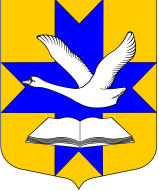 администрация муниципального образованияБольшеколпанское сельского поселенияГатчинского муниципального районаЛенинградской областиПОСТАНОВЛЕНИЕот « 18 »  декабря 2014 г. 									№ 579В связи с уточнением расходов в рамках ведомственной целевой программы «Поддержка развития муниципальной службы и повышения квалификации кадров органов местного самоуправления в муниципальном образовании Большеколпанское сельское поселение Гатчинского муниципального района Ленинградской области на 2014 -2015 годы», утвержденной постановлением администрации от 09.09.2013 г. № 315 (в ред. постановления от 15.10.2013 г. № 365)ПОСТАНОВЛЯЕТ:1. Внести в наименование ведомственной целевой программы «Поддержка развития муниципальной службы и повышения квалификации кадров органов местного самоуправления в муниципальном образовании Большеколпанское сельское поселение Гатчинского муниципального района Ленинградской области на 2014 -2015 годы», утвержденной постановлением администрации Большеколпанского сельского поселения от 09.09.2013 года № 315 (в ред. постановления от 15.10.2013 № 365) следующие изменения:Цифры «2014-2015 » заменить цифрами «2014»	2. Внести в паспорт ведомственной целевой программы «Поддержка развития муниципальной службы и повышения квалификации кадров органов местного самоуправления в муниципальном образовании Большеколпанское сельское поселение Гатчинского муниципального района Ленинградской области на 2014 -2015 годы», утвержденной постановлением администрации Большеколпанского сельского поселения от 09.09.2013 года № 315 ( в ред. постановления от 15.10.2013 № 365) следующие изменения :1) Во втором столбце таблицы в строке «Наименование программы » слова «Ведомственная целевая программа «Поддержка развития муниципальной службы и повышения квалификации кадров органов местного самоуправления в муниципальном образовании Большеколпанское сельское поселение Гатчинского муниципального района Ленинградской области на 2014 -2015 годы» заменить словами «Ведомственная целевая программа «Поддержка развития муниципальной службы и повышения квалификации кадров органов местного самоуправления в муниципальном образовании Большеколпанское сельское поселение Гатчинского муниципального района Ленинградской области на 2014 год»2) Во втором столбце таблицы в строке «Сроки реализации программы» - цифры «2014-2015 г.г.» заменить цифрами «2014 г.»3) Во втором столбце таблицы в строке «Объёмы и источники финансирования программы» слова «общий объем финансирования программы за счет средств бюджета МО Большеколпанское сельское поселение на 2014-2015г.г. составляет 170 тыс. рублей в том числе 2014 г. 100,0 тыс.руб. ; 2015 г. 70,0 тыс.руб.» заменить словами «общий объем финансирования программы за счет средств бюджета МО Большеколпанское сельское поселение на 2014 год составляет 96,5 тыс.руб.».3. Настоящее постановление вступает в силу с момента принятия , подлежит официальному опубликованию и размещению на официальном сайте муниципального образования Большеколпанское сельское поселение Гатчинского муниципального района, Ленинградской области.Приложение: Паспорт Ведомственной целевой программы «Поддержка развития муниципальной службы и повышения квалификации кадров органов местного самоуправления в муниципальном образовании Большеколпанское сельское поселение Гатчинского муниципального района Ленинградской области на 2014 -2015 годы	   Глава администрации:                                          М.В. БычининаИ.Л. Смык (881371) 61-252Приложение К постановлению от «18» декабря 2014 года № 579ПаспортВедомственной целевой программы «Поддержка развития муниципальной службы и повышения квалификации кадров органов местного самоуправления в муниципальном образовании Большеколпанское сельское поселение Гатчинского муниципального района Ленинградской области на 2014год» (далее - Программа)» I. Содержание и технико-экономическое обоснование программы		Программа разработана в соответствии с Федеральным законом от 02.03.2007 № 25-ФЗ «О муниципальной службе в Российской Федерации», Федеральным законом от 06.10.2003 № 131-ФЭ «Об общих принципах организации местного самоуправления в Российской Федерации», согласно которым развитие муниципальной службы обеспечивается муниципальными программами развития муниципальной службы и программами развития муниципальной службы субъектов Российской Федерации.		Подготовка кадров для органов местного самоуправления является одним из инструментов повышения эффективности муниципального управления. Отсутствие необходимых знаний и профессиональных навыков муниципальных служащих и работников, замещающих должности, не отнесенные к муниципальной службе приводит к низкому качеству управленческих решений и, как следствие, к потере авторитета органов местного самоуправления в глазах населения.		В целях повышения результативности деятельности муниципальных служащих и работников, замещающих должности, не отнесенные к муниципальной службе необходимо решать вопросы повышения квалификации и профессиональной переподготовки кадров для местного самоуправления.		Для достижения поставленной цели предполагается решение следующих задач:		На первом этапе:		1. Формирование необходимой и достаточной нормативной правовой базы Администрации Большеколпанского сельского поселения в сфере муниципальной службы.		2. Совершенствование системы подготовки кадров для муниципальной службы и работников, замещающих должности, не отнесенные к муниципальной службе.		3. Обеспечение внедрения и развития механизма противодействия коррупции, выявления и разрешения конфликта интересов на муниципальной службе. 		4. Обеспечение взаимосвязи муниципальной службы администрации Большеколпанского сельского поселения и государственной гражданской службы.		5.  Повышение уровня открытости муниципальной службы.		6. Совершенствование системы мониторинга общественного мнения об эффективности муниципальной службы в администрации Большеколпанского сельского поселения	и результативности профессиональной служебной деятельности муниципальных служащих и работников, замещающих должности, не отнесенные к муниципальной службе администрации Больщеколпанского сельского поселения.		На втором этапе:		1. Внедрение эффективных технологий и перспективных методов кадровой работы на муниципальной службе, включая современные методы мотивации и стимулирования.		2. Повышение уровня открытости муниципальной службы.	Реализация программы должна способствовать формированию у муниципальных служащих и работников, замещающих должности, не отнесенные к муниципальной службе необходимых профессиональных знаний, умений и навыков, позволяющих эффективно выполнять должностные обязанности в органах местного самоуправления.Для эффективной реализации федерального законодательства и законодательства Ленинградской области, регулирующего местное самоуправление и муниципальную службу, с целью исполнения полномочий по решению вопросов местного значения Больщеколпанского сельского поселения необходима заблаговременная подготовка, направленная на формирование кадрового потенциала администрации Большеколпанского сельского поселения.II. Механизм реализации ПрограммыМеханизм реализации Программы представляет собой скоординированные действия по срокам и направлениям действия исполнителей с учетом меняющихся социально-экономических условий. В зависимости от изменения задач на разной стадии исполнения отдельные мероприятия Программы могут быть заменены на другие, в большей степени отвечающие задачам конкретного периода.	Организацию реализации Программы осуществляет отдел по вопросам местного самоуправления администрации Большеколпанского сельского поселения,контролирующее выполнение намеченных мероприятий и целевое использование выделенных ассигнований.	Отдел по вопросам местного самоуправления администрации Большеколпанского сельского поселения ежегодно формирует бюджетную заявку на ассигнования из бюджета МО Большеколпанское сельское поселение и в установленном порядке представляет ее в отдел бюджетного учета и отчетности администрации Большеколпанского сельского поселения.О внесении изменений в Постановление администрации Большеколпанского сельского поселения от 09.09.2013 года № 315 «Об утверждении ведомственной целевой программы «Поддержка развития муниципальной службы и повышения квалификации кадров органов местного самоуправления в муниципальном образовании Большеколпанское сельское поселение Гатчинского муниципального района Ленинградской области на 2014 -2015 годы»Наименование ПрограммыВедомственная целевая программа «Поддержка развития муниципальной службы и повышения квалификации кадров органов местного самоуправления в муниципальном образовании Большеколпанское сельское поселение Гатчинского муниципального района Ленинградской области на 2014 год»Цель программы- создание условий для развития муниципальной службы и повышения квалификации кадров органов местного самоуправления в муниципальном образовании Большеколпанское сельское поселение Гатчинского муниципального района Ленинградской областиЗадачи программысовершенствование системы управления кадровыми процессами в организации муниципальной службыповышение эффективности и результативности муниципальной службыобеспечение равного доступа граждан к муниципальной службесовершенствование координации кадровой работы и управления персоналом .разработка антикоррупционных механизмов;развитие системы подготовки кадров для муниципальной службы и дополнительного профессионального образования муниципальных служащих и работников замещающих должности, не отнесенные к муниципальной службе ;внедрение современных механизмов стимулирования муниципальных служащих и работников, замещающих должности, не отнесенные к муниципальной службе- разработка и принятие правовых актов органов местного самоуправления МО Большеколпанское сельское поселение по вопросам правового регулирования и совершенствования прохождения муниципальной службы Показатели результативности - количество муниципальных служащих и работников, замещающих должности, не отнесенные к муниципальной службе прошедших обучение- количество муниципальных служащих, прошедших аттестацию, анализ аттестации.Сроки реализации программы 2014 годОбъемы и источники финансированияОбщий объем финансирования программы за счет средств бюджета МО Большеколпанское сельское поселение на 2014 год составляет 96,5 тыс. руб. Правовое обоснование для разработки программыФедеральный закон от 02.03.2007 № 25-ФЗ «О муниципальной службе в Российской Федерации»,  Федеральный закон от 06.10.2003 № 131 -ФЗ «Об общих принципах организации местного самоуправления в Российской Федерации», Ожидаемые конечные результаты реализации программыположительные показатели эффективности работы администрации Большеколпанского сельского поселения (показатели социально-экономического развития района, участие в конкурсах, круглых столах и др.)достижение качественного уровня исполнения муниципальными служащими должностных обязанностейпроведение обучающих семинаров для муниципальных служащих проведение однодневных семинаровповышение уровня квалификации муниципальных служащих и работников, замещающих должности, не отнесенные к муниципальной службе.